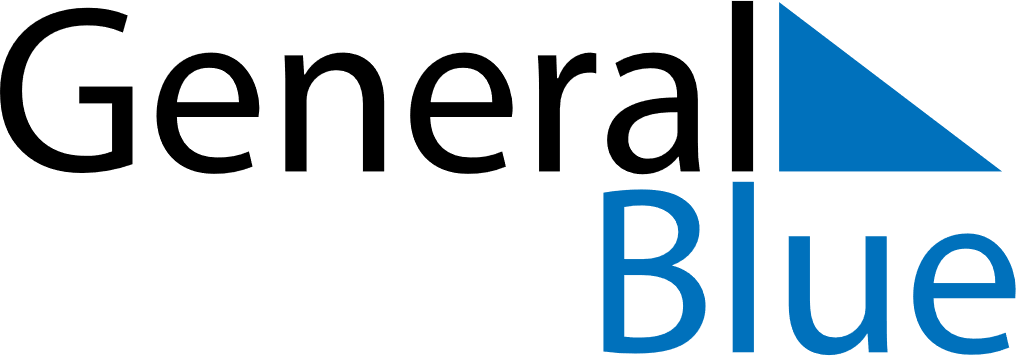 November 2021November 2021November 2021GuadeloupeGuadeloupeSundayMondayTuesdayWednesdayThursdayFridaySaturday123456All Saints’ Day78910111213Armistice 19181415161718192021222324252627282930